СОВЕТ  СЕЛЬСКОГО ПОСЕЛЕНИЯ          «УСТЬ-НАРИНЗОРСКОЕ» МУНИЦИПАЛЬНОГО РАЙОНА                                                                           «СРЕТЕНСКИЙ РАЙОН»  Р Е Ш Е Н И Е06 апреля 2018 года                                                                  № 93 село Усть-НаринзорО внесении изменений в Решение Совета сельского поселения «Усть-Наринзорское» №60 от 06.03. 2017 года «О размере выплаты пенсии за выслугу лет муниципальным служащим в администрации сельского поселения «Усть-Наринзорское» В соответствии с Федеральным законом № 400-ФЗ от 28.12.2013 года «О страховых пенсиях», Постановлением Правительства Российской Федерации №35 от 19.01.2017 года ,Совет сельского поселения «Усть-Наринзорское» РЕШИЛ:1. Пункт 2 Решения изложить в новой редакции: «Установить минимальный размер пенсии за выслугу лет  с 01.01.2018 года по 31.12.2018 года  в сумме фиксированной выплаты  4982рубля 90 копеек». 5.Настоящее решение вступает в силу на следующий день после его официального опубликования (обнародования).6. Настоящее решение обнародовать на стенде Администрации сельского поселения «Усть-Наринзорское» и на официальном сайте сельского поселения.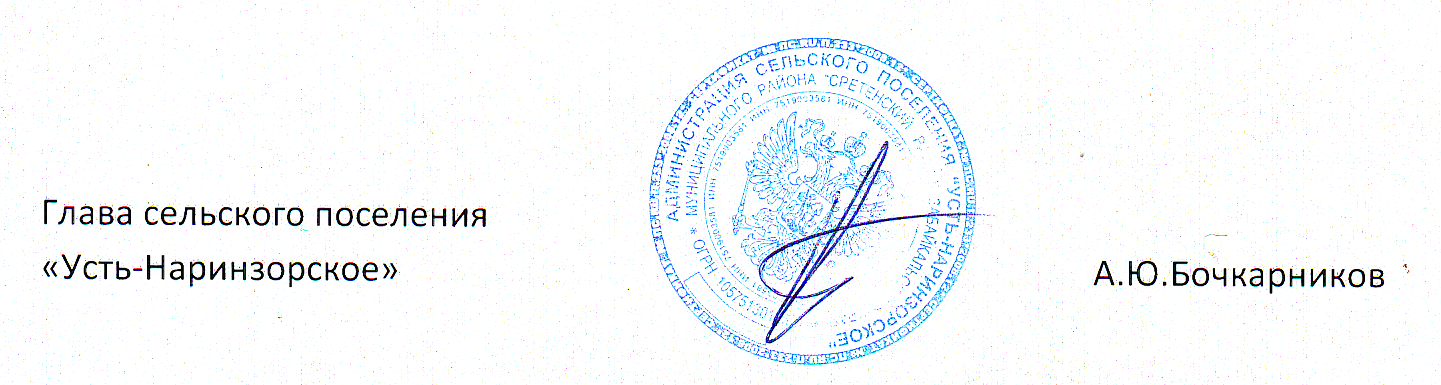 